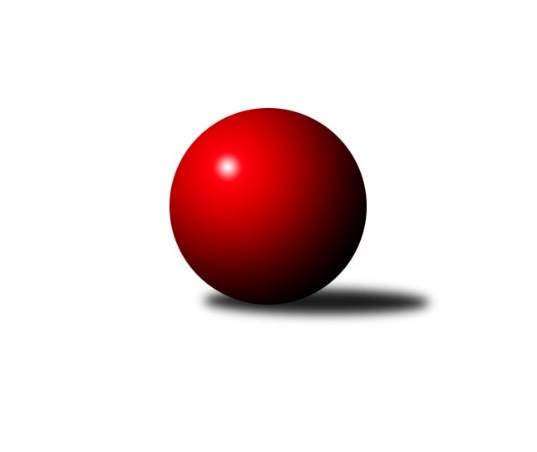 Č.12Ročník 2022/2023	28.4.2024 Krajský přebor MS 2022/2023Statistika 12. kolaTabulka družstev:		družstvo	záp	výh	rem	proh	skore	sety	průměr	body	plné	dorážka	chyby	1.	Opava ˝B˝	12	9	1	2	66.5 : 29.5 	(91.5 : 52.5)	2542	19	1751	792	39.5	2.	KK PEPINO Bruntál	11	9	0	2	59.0 : 29.0 	(73.0 : 59.0)	2458	18	1722	737	50.8	3.	Sokol Dobroslavice	12	8	2	2	66.0 : 30.0 	(83.0 : 61.0)	2573	18	1785	788	42.1	4.	Břidličná ˝A˝	12	7	0	5	58.0 : 38.0 	(88.0 : 56.0)	2444	14	1725	719	51.1	5.	Horní Benešov ˝C˝	12	6	1	5	48.0 : 48.0 	(74.0 : 70.0)	2487	13	1738	749	51.8	6.	Unie Hlubina ˝B˝	11	6	0	5	47.5 : 40.5 	(69.5 : 62.5)	2508	12	1731	777	49	7.	Opava ˝C˝	12	5	1	6	38.0 : 58.0 	(64.5 : 79.5)	2414	11	1700	714	53.1	8.	Sokol Bohumín ˝C˝	12	5	0	7	41.0 : 55.0 	(67.5 : 76.5)	2433	10	1722	711	60.3	9.	Kuželky Horní Benešov	12	4	0	8	41.0 : 55.0 	(62.5 : 81.5)	2414	8	1683	731	52.2	10.	VOKD Poruba ˝B˝	12	3	1	8	29.0 : 67.0 	(55.0 : 89.0)	2419	7	1711	707	65.3	11.	Nový Jičín ˝A˝	12	3	0	9	39.0 : 57.0 	(68.0 : 76.0)	2409	6	1691	718	51.6	12.	Odry C	12	3	0	9	35.0 : 61.0 	(55.5 : 88.5)	2434	6	1714	720	55.6Tabulka doma:		družstvo	záp	výh	rem	proh	skore	sety	průměr	body	maximum	minimum	1.	Sokol Dobroslavice	7	7	0	0	51.0 : 5.0 	(61.0 : 23.0)	2471	14	2553	2411	2.	Břidličná ˝A˝	7	6	0	1	42.0 : 14.0 	(59.5 : 24.5)	2602	12	2674	2498	3.	KK PEPINO Bruntál	6	5	0	1	34.0 : 14.0 	(41.0 : 31.0)	2449	10	2539	2301	4.	Opava ˝B˝	6	4	1	1	30.5 : 17.5 	(44.5 : 27.5)	2604	9	2637	2514	5.	Opava ˝C˝	6	4	1	1	28.0 : 20.0 	(41.5 : 30.5)	2515	9	2571	2480	6.	Horní Benešov ˝C˝	7	4	1	2	30.0 : 26.0 	(45.5 : 38.5)	2579	9	2644	2527	7.	Nový Jičín ˝A˝	6	3	0	3	24.0 : 24.0 	(39.0 : 33.0)	2396	6	2431	2341	8.	Sokol Bohumín ˝C˝	6	3	0	3	22.0 : 26.0 	(35.0 : 37.0)	2442	6	2515	2370	9.	VOKD Poruba ˝B˝	6	3	0	3	17.0 : 31.0 	(30.5 : 41.5)	2316	6	2358	2253	10.	Kuželky Horní Benešov	7	3	0	4	27.0 : 29.0 	(39.5 : 44.5)	2557	6	2670	2508	11.	Odry C	7	2	0	5	24.0 : 32.0 	(33.0 : 51.0)	2517	4	2557	2411	12.	Unie Hlubina ˝B˝	0	0	0	0	0.0 : 0.0 	(0.0 : 0.0)	0	0	0	0Tabulka venku:		družstvo	záp	výh	rem	proh	skore	sety	průměr	body	maximum	minimum	1.	Unie Hlubina ˝B˝	11	6	0	5	47.5 : 40.5 	(69.5 : 62.5)	2508	12	2661	2291	2.	Opava ˝B˝	6	5	0	1	36.0 : 12.0 	(47.0 : 25.0)	2551	10	2664	2436	3.	KK PEPINO Bruntál	5	4	0	1	25.0 : 15.0 	(32.0 : 28.0)	2460	8	2582	2360	4.	Horní Benešov ˝C˝	5	2	0	3	18.0 : 22.0 	(28.5 : 31.5)	2490	4	2600	2323	5.	Sokol Dobroslavice	5	1	2	2	15.0 : 25.0 	(22.0 : 38.0)	2599	4	2710	2473	6.	Sokol Bohumín ˝C˝	6	2	0	4	19.0 : 29.0 	(32.5 : 39.5)	2431	4	2612	2223	7.	Břidličná ˝A˝	5	1	0	4	16.0 : 24.0 	(28.5 : 31.5)	2412	2	2697	2268	8.	Kuželky Horní Benešov	5	1	0	4	14.0 : 26.0 	(23.0 : 37.0)	2378	2	2541	2250	9.	Odry C	5	1	0	4	11.0 : 29.0 	(22.5 : 37.5)	2413	2	2560	2181	10.	Opava ˝C˝	6	1	0	5	10.0 : 38.0 	(23.0 : 49.0)	2417	2	2678	2297	11.	VOKD Poruba ˝B˝	6	0	1	5	12.0 : 36.0 	(24.5 : 47.5)	2436	1	2498	2330	12.	Nový Jičín ˝A˝	6	0	0	6	15.0 : 33.0 	(29.0 : 43.0)	2412	0	2533	2304Tabulka podzimní části:		družstvo	záp	výh	rem	proh	skore	sety	průměr	body	doma	venku	1.	KK PEPINO Bruntál	11	9	0	2	59.0 : 29.0 	(73.0 : 59.0)	2458	18 	5 	0 	1 	4 	0 	1	2.	Opava ˝B˝	11	8	1	2	59.5 : 28.5 	(84.0 : 48.0)	2541	17 	4 	1 	1 	4 	0 	1	3.	Sokol Dobroslavice	11	7	2	2	61.0 : 27.0 	(75.0 : 57.0)	2539	16 	7 	0 	0 	0 	2 	2	4.	Břidličná ˝A˝	11	7	0	4	55.0 : 33.0 	(82.0 : 50.0)	2472	14 	6 	0 	1 	1 	0 	3	5.	Unie Hlubina ˝B˝	11	6	0	5	47.5 : 40.5 	(69.5 : 62.5)	2508	12 	0 	0 	0 	6 	0 	5	6.	Horní Benešov ˝C˝	11	5	1	5	42.0 : 46.0 	(68.0 : 64.0)	2487	11 	4 	1 	2 	1 	0 	3	7.	Opava ˝C˝	11	5	1	5	37.0 : 51.0 	(60.0 : 72.0)	2414	11 	4 	1 	0 	1 	0 	5	8.	Sokol Bohumín ˝C˝	11	5	0	6	39.0 : 49.0 	(61.5 : 70.5)	2432	10 	3 	0 	2 	2 	0 	4	9.	Nový Jičín ˝A˝	11	3	0	8	36.0 : 52.0 	(63.0 : 69.0)	2408	6 	3 	0 	3 	0 	0 	5	10.	Kuželky Horní Benešov	11	3	0	8	36.0 : 52.0 	(55.5 : 76.5)	2411	6 	2 	0 	4 	1 	0 	4	11.	Odry C	11	3	0	8	32.0 : 56.0 	(51.5 : 80.5)	2433	6 	2 	0 	4 	1 	0 	4	12.	VOKD Poruba ˝B˝	11	2	1	8	24.0 : 64.0 	(49.0 : 83.0)	2419	5 	2 	0 	3 	0 	1 	5Tabulka jarní části:		družstvo	záp	výh	rem	proh	skore	sety	průměr	body	doma	venku	1.	Opava ˝B˝	1	1	0	0	7.0 : 1.0 	(7.5 : 4.5)	2664	2 	0 	0 	0 	1 	0 	0 	2.	Horní Benešov ˝C˝	1	1	0	0	6.0 : 2.0 	(6.0 : 6.0)	2486	2 	0 	0 	0 	1 	0 	0 	3.	Sokol Dobroslavice	1	1	0	0	5.0 : 3.0 	(8.0 : 4.0)	2710	2 	0 	0 	0 	1 	0 	0 	4.	Kuželky Horní Benešov	1	1	0	0	5.0 : 3.0 	(7.0 : 5.0)	2631	2 	1 	0 	0 	0 	0 	0 	5.	VOKD Poruba ˝B˝	1	1	0	0	5.0 : 3.0 	(6.0 : 6.0)	2319	2 	1 	0 	0 	0 	0 	0 	6.	Unie Hlubina ˝B˝	0	0	0	0	0.0 : 0.0 	(0.0 : 0.0)	0	0 	0 	0 	0 	0 	0 	0 	7.	KK PEPINO Bruntál	0	0	0	0	0.0 : 0.0 	(0.0 : 0.0)	0	0 	0 	0 	0 	0 	0 	0 	8.	Břidličná ˝A˝	1	0	0	1	3.0 : 5.0 	(6.0 : 6.0)	2304	0 	0 	0 	0 	0 	0 	1 	9.	Nový Jičín ˝A˝	1	0	0	1	3.0 : 5.0 	(5.0 : 7.0)	2533	0 	0 	0 	0 	0 	0 	1 	10.	Odry C	1	0	0	1	3.0 : 5.0 	(4.0 : 8.0)	2557	0 	0 	0 	1 	0 	0 	0 	11.	Sokol Bohumín ˝C˝	1	0	0	1	2.0 : 6.0 	(6.0 : 6.0)	2468	0 	0 	0 	1 	0 	0 	0 	12.	Opava ˝C˝	1	0	0	1	1.0 : 7.0 	(4.5 : 7.5)	2537	0 	0 	0 	1 	0 	0 	0 Zisk bodů pro družstvo:		jméno hráče	družstvo	body	zápasy	v %	dílčí body	sety	v %	1.	Ivo Mrhal ml.	Břidličná ˝A˝ 	11	/	11	(100%)	21	/	22	(95%)	2.	Břetislav Mrkvica 	Opava ˝B˝ 	11	/	11	(100%)	18	/	22	(82%)	3.	Tomáš Janalík 	KK PEPINO Bruntál 	9	/	9	(100%)	13	/	18	(72%)	4.	Miluše Rychová 	KK PEPINO Bruntál 	9	/	11	(82%)	16	/	22	(73%)	5.	Josef Veselý 	Břidličná ˝A˝ 	9	/	11	(82%)	14.5	/	22	(66%)	6.	Rudolf Haim 	Opava ˝B˝ 	8	/	10	(80%)	15	/	20	(75%)	7.	Petr Vaněk 	Kuželky Horní Benešov 	8	/	11	(73%)	13	/	22	(59%)	8.	Karel Kuchař 	Sokol Dobroslavice 	8	/	11	(73%)	12	/	22	(55%)	9.	Jaroslav Klus 	Sokol Bohumín ˝C˝ 	8	/	12	(67%)	17	/	24	(71%)	10.	Miloslav Petrů 	Horní Benešov ˝C˝ 	8	/	12	(67%)	14	/	24	(58%)	11.	Martin Koraba 	Kuželky Horní Benešov 	8	/	12	(67%)	11	/	24	(46%)	12.	Zdeněk Fiury ml.	Břidličná ˝A˝ 	7	/	8	(88%)	13	/	16	(81%)	13.	Ivo Kovařík 	Sokol Dobroslavice 	7	/	9	(78%)	15	/	18	(83%)	14.	Michal Babinec 	Unie Hlubina ˝B˝ 	7	/	10	(70%)	14	/	20	(70%)	15.	Lukáš Janalík 	KK PEPINO Bruntál 	7	/	10	(70%)	12.5	/	20	(63%)	16.	Karel Ridl 	Sokol Dobroslavice 	7	/	10	(70%)	12	/	20	(60%)	17.	Josef Novotný 	KK PEPINO Bruntál 	7	/	10	(70%)	11	/	20	(55%)	18.	Jan Mlčák 	KK PEPINO Bruntál 	7	/	10	(70%)	10.5	/	20	(53%)	19.	Radek Škarka 	Nový Jičín ˝A˝ 	7	/	10	(70%)	10	/	20	(50%)	20.	Pavel Plaček 	Sokol Bohumín ˝C˝ 	7	/	11	(64%)	17	/	22	(77%)	21.	René Gazdík 	Sokol Dobroslavice 	7	/	11	(64%)	14	/	22	(64%)	22.	František Oliva 	Unie Hlubina ˝B˝ 	7	/	11	(64%)	12	/	22	(55%)	23.	Jan Kučák 	Odry C 	7	/	11	(64%)	11.5	/	22	(52%)	24.	Aleš Fischer 	Opava ˝B˝ 	7	/	12	(58%)	16.5	/	24	(69%)	25.	Jolana Rybová 	Opava ˝C˝ 	7	/	12	(58%)	14	/	24	(58%)	26.	Zdeňka Habartová 	Horní Benešov ˝C˝ 	7	/	12	(58%)	13	/	24	(54%)	27.	Svatopluk Kříž 	Opava ˝B˝ 	6.5	/	10	(65%)	11.5	/	20	(58%)	28.	Robert Kučerka 	Opava ˝B˝ 	6	/	8	(75%)	11	/	16	(69%)	29.	Jan Kořený 	Opava ˝C˝ 	6	/	9	(67%)	14	/	18	(78%)	30.	Jan Pospěch 	Nový Jičín ˝A˝ 	6	/	9	(67%)	12	/	18	(67%)	31.	Lumír Kocián 	Sokol Dobroslavice 	6	/	9	(67%)	10	/	18	(56%)	32.	Václav Bohačik 	Opava ˝C˝ 	6	/	10	(60%)	12.5	/	20	(63%)	33.	Petr Hrňa 	Nový Jičín ˝A˝ 	6	/	10	(60%)	9.5	/	20	(48%)	34.	Jaromír Nedavaška 	VOKD Poruba ˝B˝ 	6	/	11	(55%)	13	/	22	(59%)	35.	Vilém Berger 	Břidličná ˝A˝ 	6	/	11	(55%)	12	/	22	(55%)	36.	Rostislav Sabela 	VOKD Poruba ˝B˝ 	6	/	11	(55%)	10	/	22	(45%)	37.	Ivo Mrhal 	Břidličná ˝A˝ 	6	/	12	(50%)	11	/	24	(46%)	38.	Jaromír Martiník 	Kuželky Horní Benešov 	6	/	12	(50%)	10.5	/	24	(44%)	39.	Pavel Krompolc 	Unie Hlubina ˝B˝ 	5.5	/	9	(61%)	10	/	18	(56%)	40.	Radek Kucharz 	Odry C 	5	/	7	(71%)	10	/	14	(71%)	41.	Eva Zdražilová 	Horní Benešov ˝C˝ 	5	/	9	(56%)	12.5	/	18	(69%)	42.	Jiří Petr 	Nový Jičín ˝A˝ 	5	/	9	(56%)	10.5	/	18	(58%)	43.	Václav Rábl 	Sokol Dobroslavice 	5	/	9	(56%)	9	/	18	(50%)	44.	Rudolf Riezner 	Unie Hlubina ˝B˝ 	5	/	10	(50%)	9	/	20	(45%)	45.	Alfred Hermann 	Sokol Bohumín ˝C˝ 	5	/	10	(50%)	8.5	/	20	(43%)	46.	Martin Weiss 	Kuželky Horní Benešov 	5	/	11	(45%)	12	/	22	(55%)	47.	Miroslav Stuchlík 	Opava ˝C˝ 	5	/	11	(45%)	12	/	22	(55%)	48.	Jakub Dankovič 	Horní Benešov ˝C˝ 	5	/	11	(45%)	10	/	22	(45%)	49.	Jan Strnadel 	Opava ˝B˝ 	5	/	11	(45%)	9.5	/	22	(43%)	50.	Tomáš Rechtoris 	Unie Hlubina ˝B˝ 	4	/	4	(100%)	8	/	8	(100%)	51.	Vlastimil Kotrla 	Kuželky Horní Benešov 	4	/	7	(57%)	6	/	14	(43%)	52.	Jana Dvorská 	Odry C 	4	/	8	(50%)	7	/	16	(44%)	53.	Vladimír Sládek 	Sokol Bohumín ˝C˝ 	4	/	8	(50%)	6.5	/	16	(41%)	54.	Pavel Hrnčíř 	Unie Hlubina ˝B˝ 	4	/	8	(50%)	6.5	/	16	(41%)	55.	Radek Chovanec 	Nový Jičín ˝A˝ 	4	/	10	(40%)	10	/	20	(50%)	56.	Jakub Hendrych 	Horní Benešov ˝C˝ 	4	/	10	(40%)	9.5	/	20	(48%)	57.	Lucie Dvorská 	Odry C 	4	/	10	(40%)	8	/	20	(40%)	58.	Josef Janalík 	VOKD Poruba ˝B˝ 	4	/	12	(33%)	9	/	24	(38%)	59.	Zdeněk Štefek 	Sokol Dobroslavice 	3	/	5	(60%)	5	/	10	(50%)	60.	Renáta Smijová 	Opava ˝C˝ 	3	/	7	(43%)	6	/	14	(43%)	61.	Tomáš Fiury 	Břidličná ˝A˝ 	3	/	8	(38%)	10	/	16	(63%)	62.	Tomáš Zbořil 	Horní Benešov ˝C˝ 	3	/	8	(38%)	5	/	16	(31%)	63.	Zdeněk Chlopčík 	Opava ˝B˝ 	3	/	9	(33%)	7	/	18	(39%)	64.	Zdeněk Mžik 	VOKD Poruba ˝B˝ 	3	/	9	(33%)	6	/	18	(33%)	65.	Lucie Kučáková 	Odry C 	3	/	9	(33%)	6	/	18	(33%)	66.	Matěj Dvorský 	Odry C 	3	/	10	(30%)	7.5	/	20	(38%)	67.	Martin Třečák 	Sokol Dobroslavice 	2	/	2	(100%)	3	/	4	(75%)	68.	Jan Stuś 	Sokol Bohumín ˝C˝ 	2	/	4	(50%)	5	/	8	(63%)	69.	Libor Jurečka 	Nový Jičín ˝A˝ 	2	/	4	(50%)	3	/	8	(38%)	70.	Jaroslav Kecskés 	Unie Hlubina ˝B˝ 	2	/	5	(40%)	5	/	10	(50%)	71.	Zbyněk Tesař 	Horní Benešov ˝C˝ 	2	/	7	(29%)	6	/	14	(43%)	72.	Ladislav Štafa 	Sokol Bohumín ˝C˝ 	2	/	7	(29%)	6	/	14	(43%)	73.	Ján Pelikán 	Nový Jičín ˝A˝ 	2	/	7	(29%)	5	/	14	(36%)	74.	Kristýna Bartková 	Odry C 	2	/	7	(29%)	2.5	/	14	(18%)	75.	Michal Péli 	Sokol Bohumín ˝C˝ 	2	/	9	(22%)	4.5	/	18	(25%)	76.	Martin Bilíček 	Horní Benešov ˝C˝ 	1	/	1	(100%)	2	/	2	(100%)	77.	Jan Fadrný 	Horní Benešov ˝C˝ 	1	/	1	(100%)	2	/	2	(100%)	78.	Leoš Řepka 	Břidličná ˝A˝ 	1	/	1	(100%)	2	/	2	(100%)	79.	Michaela Černá 	Unie Hlubina ˝B˝ 	1	/	1	(100%)	1	/	2	(50%)	80.	Miroslava Ševčíková 	Sokol Bohumín ˝C˝ 	1	/	1	(100%)	1	/	2	(50%)	81.	Jiří Číž 	VOKD Poruba ˝B˝ 	1	/	2	(50%)	2	/	4	(50%)	82.	Josef Němec 	Opava ˝C˝ 	1	/	3	(33%)	3	/	6	(50%)	83.	Richard Janalík 	KK PEPINO Bruntál 	1	/	3	(33%)	2	/	6	(33%)	84.	Čestmír Řepka 	Břidličná ˝A˝ 	1	/	3	(33%)	2	/	6	(33%)	85.	David Schiedek 	Kuželky Horní Benešov 	1	/	5	(20%)	4	/	10	(40%)	86.	Libor Veselý 	Sokol Dobroslavice 	1	/	6	(17%)	3	/	12	(25%)	87.	Veronika Ovšáková 	Odry C 	1	/	6	(17%)	2	/	12	(17%)	88.	Josef Plšek 	Opava ˝C˝ 	1	/	6	(17%)	2	/	12	(17%)	89.	Zdeněk Štohanzl 	Opava ˝C˝ 	1	/	7	(14%)	2.5	/	14	(18%)	90.	Nikolas Chovanec 	Nový Jičín ˝A˝ 	1	/	10	(10%)	7	/	20	(35%)	91.	Jiří Adamus 	VOKD Poruba ˝B˝ 	1	/	10	(10%)	7	/	20	(35%)	92.	Vítězslav Kadlec 	KK PEPINO Bruntál 	1	/	10	(10%)	6	/	20	(30%)	93.	Miroslav Procházka 	Kuželky Horní Benešov 	1	/	10	(10%)	5	/	20	(25%)	94.	Jan Frydrych 	Odry C 	0	/	1	(0%)	1	/	2	(50%)	95.	Helena Martinčáková 	VOKD Poruba ˝B˝ 	0	/	1	(0%)	1	/	2	(50%)	96.	Věroslav Ptašek 	Břidličná ˝A˝ 	0	/	1	(0%)	1	/	2	(50%)	97.	Anna Dosedělová 	Břidličná ˝A˝ 	0	/	1	(0%)	0	/	2	(0%)	98.	Jan Hroch 	Břidličná ˝A˝ 	0	/	1	(0%)	0	/	2	(0%)	99.	Rudolf Chuděj 	Odry C 	0	/	1	(0%)	0	/	2	(0%)	100.	Václav Kladiva 	Sokol Bohumín ˝C˝ 	0	/	1	(0%)	0	/	2	(0%)	101.	Helena Hýžová 	VOKD Poruba ˝B˝ 	0	/	1	(0%)	0	/	2	(0%)	102.	Vojtěch Gabriel 	Nový Jičín ˝A˝ 	0	/	1	(0%)	0	/	2	(0%)	103.	Jaroslav Zelinka 	Břidličná ˝A˝ 	0	/	2	(0%)	1	/	4	(25%)	104.	Miroslav Bár 	Nový Jičín ˝A˝ 	0	/	2	(0%)	1	/	4	(25%)	105.	Vladimír Kozák 	Opava ˝C˝ 	0	/	2	(0%)	1	/	4	(25%)	106.	Marian Mesároš 	VOKD Poruba ˝B˝ 	0	/	2	(0%)	1	/	4	(25%)	107.	Josef Kočař 	Břidličná ˝A˝ 	0	/	2	(0%)	0.5	/	4	(13%)	108.	Zdeněk Hebda 	VOKD Poruba ˝B˝ 	0	/	2	(0%)	0	/	4	(0%)	109.	Přemysl Janalík 	KK PEPINO Bruntál 	0	/	3	(0%)	2	/	6	(33%)	110.	Josef Klech 	Kuželky Horní Benešov 	0	/	4	(0%)	1	/	8	(13%)	111.	Karel Vágner 	Opava ˝C˝ 	0	/	5	(0%)	0	/	10	(0%)	112.	Petr Chodura 	Unie Hlubina ˝B˝ 	0	/	6	(0%)	4	/	12	(33%)	113.	Petr Lembard 	Sokol Bohumín ˝C˝ 	0	/	8	(0%)	2	/	16	(13%)	114.	Radim Bezruč 	VOKD Poruba ˝B˝ 	0	/	9	(0%)	6	/	18	(33%)Průměry na kuželnách:		kuželna	průměr	plné	dorážka	chyby	výkon na hráče	1.	TJ Unie Hlubina, 1-2	2718	1895	823	45.5	(453.0)	2.	 Horní Benešov, 1-4	2563	1789	773	53.8	(427.2)	3.	TJ Odry, 1-4	2550	1774	776	50.3	(425.1)	4.	TJ Opava, 1-4	2537	1769	768	49.3	(423.0)	5.	TJ Kovohutě Břidličná, 1-2	2533	1769	763	51.1	(422.2)	6.	TJ Sokol Bohumín, 1-4	2453	1730	722	55.0	(408.9)	7.	KK Pepino Bruntál, 1-2	2406	1692	714	54.4	(401.1)	8.	TJ Nový Jičín, 1-2	2399	1677	722	42.1	(399.9)	9.	TJ Sokol Dobroslavice, 1-2	2394	1677	717	48.0	(399.2)	10.	TJ VOKD Poruba, 1-4	2356	1664	692	64.0	(392.7)Nejlepší výkony na kuželnách:TJ Unie Hlubina, 1-2Unie Hlubina ˝B˝	2728	12. kolo	Miluše Rychová 	KK PEPINO Bruntál	500	12. koloKK PEPINO Bruntál	2708	12. kolo	Jaroslav Kecskés 	Unie Hlubina ˝B˝	489	12. kolo		. kolo	Rudolf Riezner 	Unie Hlubina ˝B˝	468	12. kolo		. kolo	Lukáš Janalík 	KK PEPINO Bruntál	466	12. kolo		. kolo	Pavel Hrnčíř 	Unie Hlubina ˝B˝	462	12. kolo		. kolo	Tomáš Rechtoris 	Unie Hlubina ˝B˝	461	12. kolo		. kolo	Richard Janalík 	KK PEPINO Bruntál	449	12. kolo		. kolo	Pavel Krompolc 	Unie Hlubina ˝B˝	443	12. kolo		. kolo	Tomáš Janalík 	KK PEPINO Bruntál	441	12. kolo		. kolo	Vítězslav Kadlec 	KK PEPINO Bruntál	428	12. kolo Horní Benešov, 1-4Břidličná ˝A˝	2697	1. kolo	Ivo Kovařík 	Sokol Dobroslavice	511	4. koloOpava ˝C˝	2678	6. kolo	Miroslav Stuchlík 	Opava ˝C˝	504	6. koloKuželky Horní Benešov	2670	8. kolo	Zdeněk Fiury ml.	Břidličná ˝A˝	488	1. koloHorní Benešov ˝C˝	2644	10. kolo	Jaromír Martiník 	Kuželky Horní Benešov	486	12. koloKuželky Horní Benešov	2631	12. kolo	Eva Zdražilová 	Horní Benešov ˝C˝	485	9. koloSokol Bohumín ˝C˝	2612	9. kolo	Martin Weiss 	Kuželky Horní Benešov	480	11. koloUnie Hlubina ˝B˝	2603	5. kolo	Jaroslav Klus 	Sokol Bohumín ˝C˝	480	9. koloHorní Benešov ˝C˝	2600	11. kolo	Petr Vaněk 	Kuželky Horní Benešov	480	4. koloHorní Benešov ˝C˝	2593	9. kolo	Tomáš Zbořil 	Horní Benešov ˝C˝	479	4. koloHorní Benešov ˝C˝	2593	6. kolo	Jaromír Martiník 	Kuželky Horní Benešov	479	8. koloTJ Odry, 1-4Sokol Dobroslavice	2710	12. kolo	Ivo Kovařík 	Sokol Dobroslavice	502	12. koloUnie Hlubina ˝B˝	2641	8. kolo	Jaroslav Klus 	Sokol Bohumín ˝C˝	496	7. koloOpava ˝B˝	2616	11. kolo	Jan Kučák 	Odry C	487	11. koloKK PEPINO Bruntál	2582	1. kolo	Tomáš Rechtoris 	Unie Hlubina ˝B˝	483	8. koloOdry C	2557	12. kolo	Jan Kučák 	Odry C	471	7. koloOdry C	2555	11. kolo	Břetislav Mrkvica 	Opava ˝B˝	467	11. koloOdry C	2538	3. kolo	Jan Kučák 	Odry C	466	3. koloSokol Bohumín ˝C˝	2529	7. kolo	Karel Ridl 	Sokol Dobroslavice	465	12. koloOdry C	2528	1. kolo	Jan Kučák 	Odry C	463	12. koloOdry C	2523	5. kolo	Lucie Kučáková 	Odry C	463	5. koloTJ Opava, 1-4Opava ˝B˝	2664	12. kolo	Břetislav Mrkvica 	Opava ˝B˝	490	1. koloUnie Hlubina ˝B˝	2661	10. kolo	Ivo Kovařík 	Sokol Dobroslavice	482	1. koloSokol Dobroslavice	2651	1. kolo	Karel Ridl 	Sokol Dobroslavice	481	1. koloOpava ˝B˝	2637	1. kolo	Rudolf Haim 	Opava ˝B˝	473	9. koloOpava ˝B˝	2635	9. kolo	Jan Kořený 	Opava ˝C˝	471	9. koloOpava ˝B˝	2626	7. kolo	František Oliva 	Unie Hlubina ˝B˝	470	10. koloOpava ˝B˝	2619	3. kolo	Jaromír Nedavaška 	VOKD Poruba ˝B˝	467	1. koloOpava ˝B˝	2594	10. kolo	Tomáš Rechtoris 	Unie Hlubina ˝B˝	466	10. koloHorní Benešov ˝C˝	2577	3. kolo	Břetislav Mrkvica 	Opava ˝B˝	464	10. koloOpava ˝C˝	2571	7. kolo	Jan Strnadel 	Opava ˝B˝	462	3. koloTJ Kovohutě Břidličná, 1-2Břidličná ˝A˝	2674	4. kolo	Zdeněk Fiury ml.	Břidličná ˝A˝	487	4. koloBřidličná ˝A˝	2658	9. kolo	Ivo Mrhal ml.	Břidličná ˝A˝	482	11. koloBřidličná ˝A˝	2641	11. kolo	Ivo Mrhal ml.	Břidličná ˝A˝	482	4. koloBřidličná ˝A˝	2634	6. kolo	Zdeněk Fiury ml.	Břidličná ˝A˝	479	6. koloBřidličná ˝A˝	2562	2. kolo	Jan Kučák 	Odry C	476	4. koloUnie Hlubina ˝B˝	2561	3. kolo	Zdeněk Fiury ml.	Břidličná ˝A˝	474	9. koloBřidličná ˝A˝	2548	3. kolo	Ivo Mrhal ml.	Břidličná ˝A˝	472	2. koloOdry C	2508	4. kolo	Zdeněk Fiury ml.	Břidličná ˝A˝	461	11. koloBřidličná ˝A˝	2498	8. kolo	Ivo Mrhal ml.	Břidličná ˝A˝	461	6. koloSokol Dobroslavice	2473	6. kolo	Josef Veselý 	Břidličná ˝A˝	458	9. koloTJ Sokol Bohumín, 1-4KK PEPINO Bruntál	2579	11. kolo	Jaroslav Klus 	Sokol Bohumín ˝C˝	470	12. koloOpava ˝B˝	2534	8. kolo	Eva Zdražilová 	Horní Benešov ˝C˝	453	12. koloSokol Bohumín ˝C˝	2515	6. kolo	Pavel Plaček 	Sokol Bohumín ˝C˝	452	6. koloHorní Benešov ˝C˝	2486	12. kolo	Robert Kučerka 	Opava ˝B˝	450	8. koloUnie Hlubina ˝B˝	2472	6. kolo	Michal Babinec 	Unie Hlubina ˝B˝	449	6. koloSokol Bohumín ˝C˝	2468	12. kolo	Rudolf Haim 	Opava ˝B˝	449	8. koloSokol Bohumín ˝C˝	2463	8. kolo	Jaroslav Klus 	Sokol Bohumín ˝C˝	448	8. koloSokol Bohumín ˝C˝	2435	1. kolo	Břetislav Mrkvica 	Opava ˝B˝	447	8. koloSokol Bohumín ˝C˝	2398	3. kolo	Jan Mlčák 	KK PEPINO Bruntál	446	11. koloNový Jičín ˝A˝	2389	1. kolo	Jan Stuś 	Sokol Bohumín ˝C˝	445	6. koloKK Pepino Bruntál, 1-2KK PEPINO Bruntál	2539	4. kolo	Ivo Mrhal ml.	Břidličná ˝A˝	465	7. koloKK PEPINO Bruntál	2525	2. kolo	Petr Vaněk 	Kuželky Horní Benešov	457	10. koloKK PEPINO Bruntál	2489	9. kolo	Jan Mlčák 	KK PEPINO Bruntál	455	9. koloOpava ˝B˝	2436	2. kolo	Miluše Rychová 	KK PEPINO Bruntál	452	7. koloKuželky Horní Benešov	2430	10. kolo	Tomáš Janalík 	KK PEPINO Bruntál	452	9. koloKK PEPINO Bruntál	2422	7. kolo	Rudolf Haim 	Opava ˝B˝	450	2. koloKK PEPINO Bruntál	2418	5. kolo	Lukáš Janalík 	KK PEPINO Bruntál	443	4. koloBřidličná ˝A˝	2405	7. kolo	Miluše Rychová 	KK PEPINO Bruntál	436	4. koloHorní Benešov ˝C˝	2323	5. kolo	Lukáš Janalík 	KK PEPINO Bruntál	432	2. koloKK PEPINO Bruntál	2301	10. kolo	Lukáš Janalík 	KK PEPINO Bruntál	432	7. koloTJ Nový Jičín, 1-2Opava ˝B˝	2493	4. kolo	Jan Pospěch 	Nový Jičín ˝A˝	447	8. koloUnie Hlubina ˝B˝	2470	2. kolo	Zdeněk Chlopčík 	Opava ˝B˝	435	4. koloNový Jičín ˝A˝	2431	2. kolo	Ivo Mrhal ml.	Břidličná ˝A˝	432	10. koloNový Jičín ˝A˝	2423	9. kolo	Jan Pospěch 	Nový Jičín ˝A˝	428	2. koloNový Jičín ˝A˝	2408	8. kolo	Tomáš Janalík 	KK PEPINO Bruntál	426	6. koloNový Jičín ˝A˝	2406	10. kolo	Radek Škarka 	Nový Jičín ˝A˝	426	2. koloBřidličná ˝A˝	2386	10. kolo	Břetislav Mrkvica 	Opava ˝B˝	425	4. koloKK PEPINO Bruntál	2374	6. kolo	Petr Hrňa 	Nový Jičín ˝A˝	421	9. koloNový Jičín ˝A˝	2365	6. kolo	Jan Pospěch 	Nový Jičín ˝A˝	421	10. koloOpava ˝C˝	2361	8. kolo	Martin Koraba 	Kuželky Horní Benešov	419	9. koloTJ Sokol Dobroslavice, 1-2Sokol Dobroslavice	2553	5. kolo	Lumír Kocián 	Sokol Dobroslavice	462	5. koloSokol Dobroslavice	2491	2. kolo	Michal Babinec 	Unie Hlubina ˝B˝	447	11. koloSokol Dobroslavice	2481	9. kolo	René Gazdík 	Sokol Dobroslavice	444	5. koloSokol Dobroslavice	2467	11. kolo	Lumír Kocián 	Sokol Dobroslavice	444	2. koloUnie Hlubina ˝B˝	2466	11. kolo	Ivo Kovařík 	Sokol Dobroslavice	442	2. koloSokol Dobroslavice	2462	7. kolo	Lumír Kocián 	Sokol Dobroslavice	440	9. koloSokol Dobroslavice	2431	3. kolo	Karel Kuchař 	Sokol Dobroslavice	431	5. koloSokol Dobroslavice	2411	10. kolo	Lumír Kocián 	Sokol Dobroslavice	430	7. koloVOKD Poruba ˝B˝	2374	7. kolo	Václav Rábl 	Sokol Dobroslavice	430	11. koloKK PEPINO Bruntál	2360	3. kolo	Libor Jurečka 	Nový Jičín ˝A˝	429	5. koloTJ VOKD Poruba, 1-4Opava ˝B˝	2561	6. kolo	Rudolf Haim 	Opava ˝B˝	467	6. koloUnie Hlubina ˝B˝	2551	4. kolo	Michal Babinec 	Unie Hlubina ˝B˝	459	4. koloKK PEPINO Bruntál	2406	8. kolo	Pavel Krompolc 	Unie Hlubina ˝B˝	452	4. koloVOKD Poruba ˝B˝	2358	4. kolo	Břetislav Mrkvica 	Opava ˝B˝	446	6. koloVOKD Poruba ˝B˝	2348	11. kolo	Jaromír Martiník 	Kuželky Horní Benešov	445	2. koloVOKD Poruba ˝B˝	2323	8. kolo	Lukáš Janalík 	KK PEPINO Bruntál	444	8. koloVOKD Poruba ˝B˝	2319	12. kolo	Rostislav Sabela 	VOKD Poruba ˝B˝	437	2. koloBřidličná ˝A˝	2304	12. kolo	Miluše Rychová 	KK PEPINO Bruntál	436	8. koloNový Jičín ˝A˝	2304	11. kolo	Jaromír Nedavaška 	VOKD Poruba ˝B˝	434	12. koloVOKD Poruba ˝B˝	2295	6. kolo	Pavel Hrnčíř 	Unie Hlubina ˝B˝	426	4. koloČetnost výsledků:	8.0 : 0.0	5x	7.0 : 1.0	10x	6.0 : 2.0	18x	5.0 : 3.0	12x	4.0 : 4.0	3x	3.0 : 5.0	7x	2.0 : 6.0	10x	1.5 : 6.5	1x	1.0 : 7.0	2x	0.0 : 8.0	4x